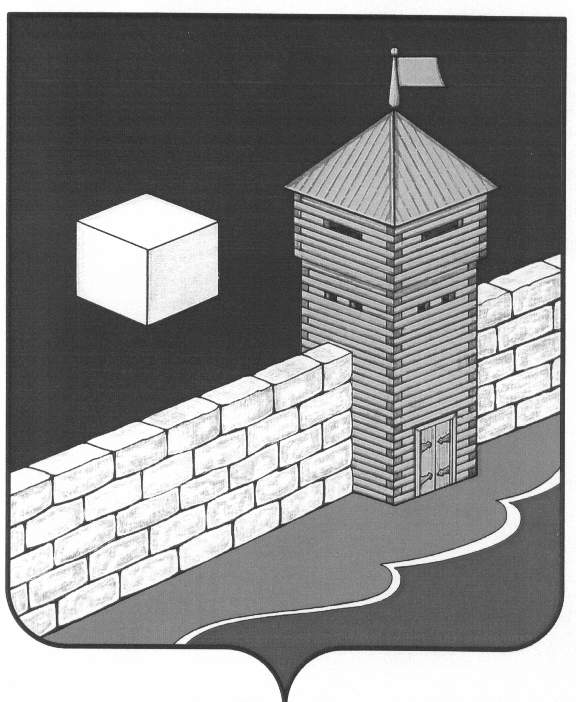 АДМИНИСТРАЦИЯ НОВОБАТУРИНСКОГО СЕЛЬСКОГО ПОСЕЛЕНИЯП О С Т А Н О В Л Е Н И Е456573, ул. Центральная, д.4,  п. Новобатурино, Новобатуринское сельское поселение,  Еткульского муниципального  района, Челябинской области,  РФ  тел. 8 958 871 74 01"  21 " февраля  2020 г. №  05О внесении изменений в административныйрегламент предоставления муниципальной услуги «Присвоение, изменение и аннулирование адреса объекту адресации»В соответствии с  Федеральным  законом от 27.07.2010 № 210-ФЗ «Об организации предоставления государственных и муниципальных услуг», Федеральным законом от 06.10.2003 №131-ФЗ «Об общих принципах организации местного самоуправления в Российской Федерации», Постановлением администрации Новобатуринского сельского поселения от 21.01.2016 № 03 «Об утверждении Порядка разработки и утверждения административных регламентов предоставления муниципальных услуг (исполнения муниципальных функций) администрацией Новобатуринского сельского поселения», руководствуясь Уставом Новобатуринского сельского поселения, администрация Новобатуринского сельского поселения ПОСТАНОВЛЯЕТ:        1. Внести изменения в пункт 8 главы II административного регламента предоставления   муниципальной услуги «Присвоение, изменение и аннулирование адреса объекту адресации», утвержденный постановлением администрации Новобатуринского сельского поселения №23 от 18.05.2018 года и изложить в следующей редакции: «Срок предоставления муниципальной услуги не должен превышать    8 рабочих дней со дня поступления заявления на бумажном носителе с приложением всех необходимых документов, установленных настоящим административным регламентом, в Администрацию поселения или в форме электронного документа с использованием Единого портала государственных и муниципальных услуг (функций)»        2. Контроль за исполнением настоящего постановления оставляю за собой. Врио Главы Новобатуринскогосельского поселения	             Г.В. Шундеева